Ptičje hišice iz odpadne embalaže 7.r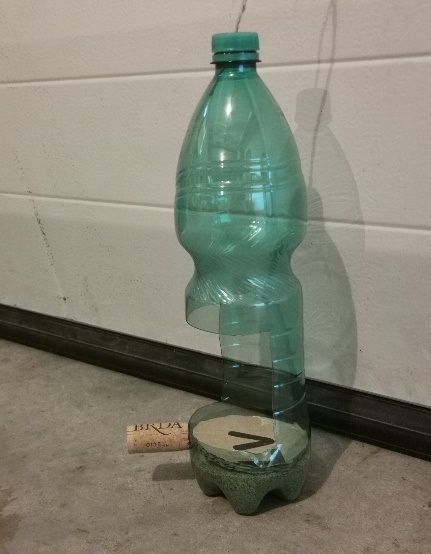 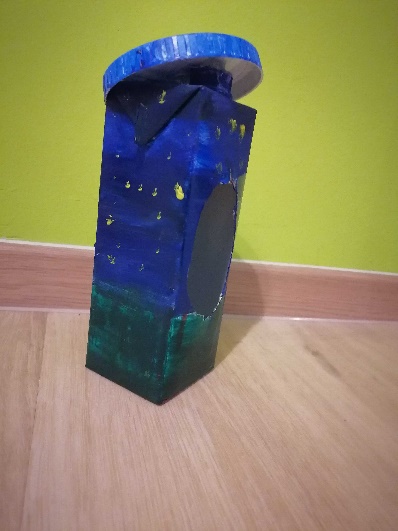 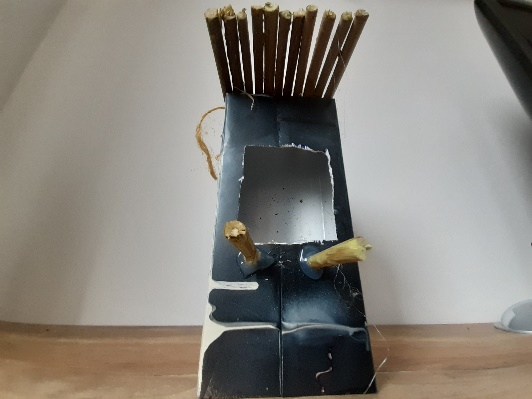 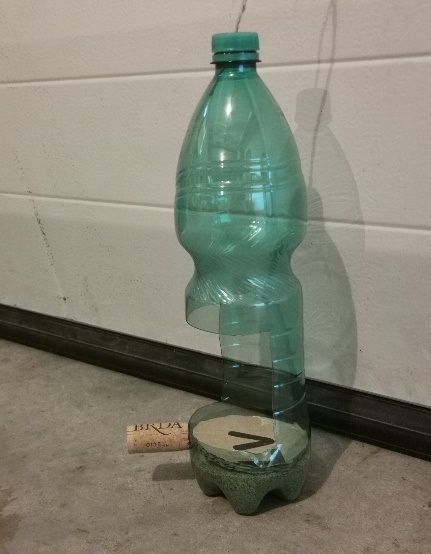     Jaka				       Mark					        Aleksander            Simon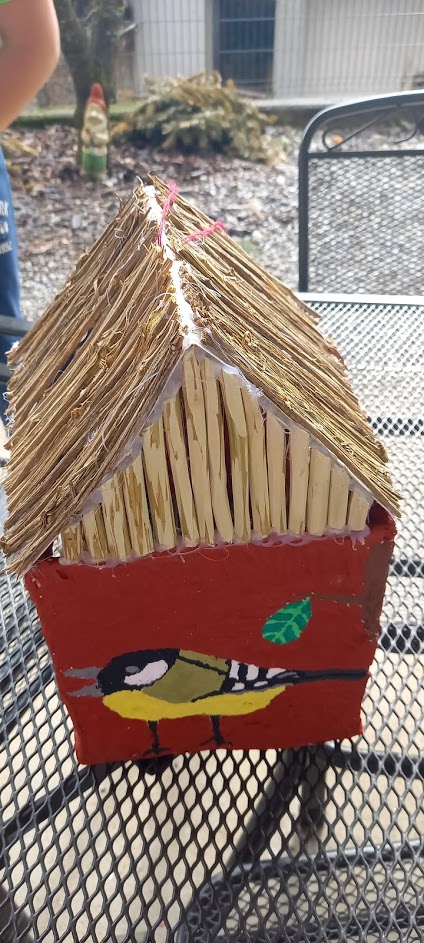 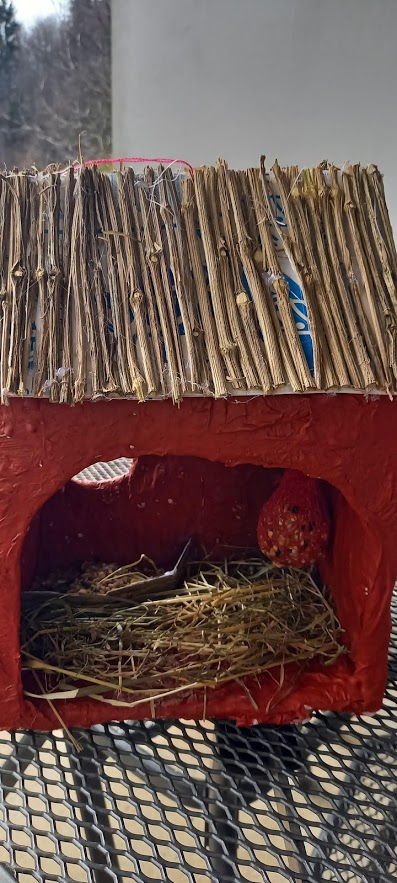 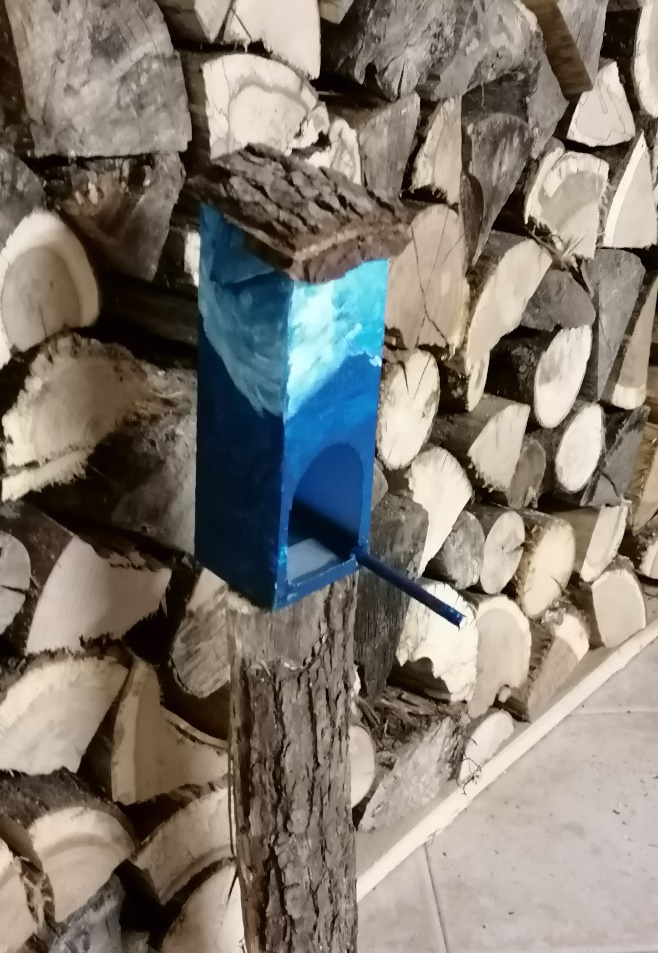 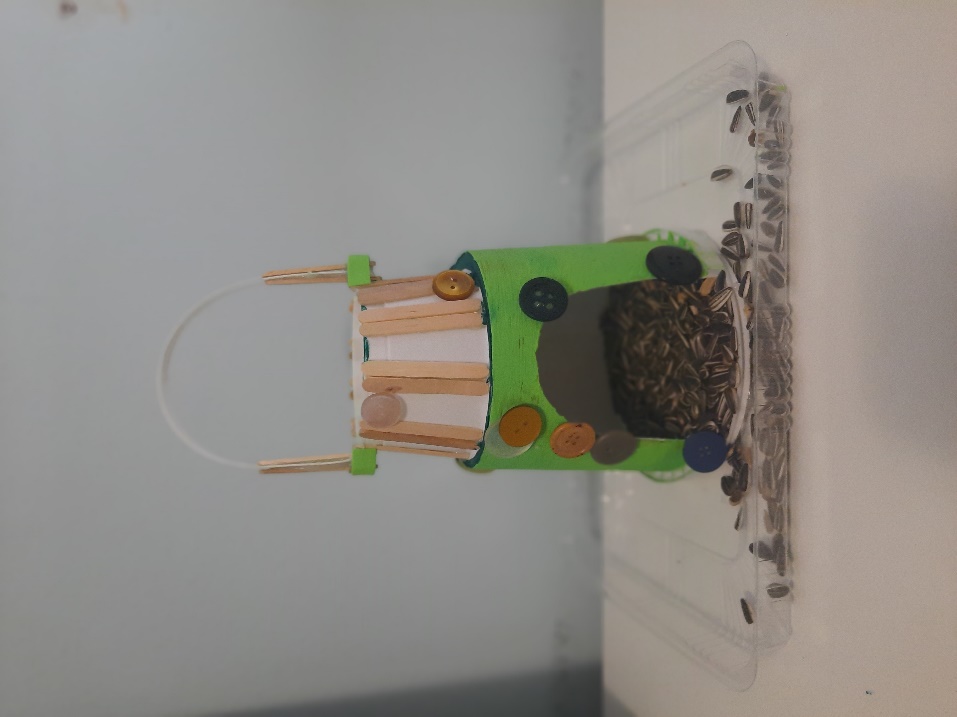 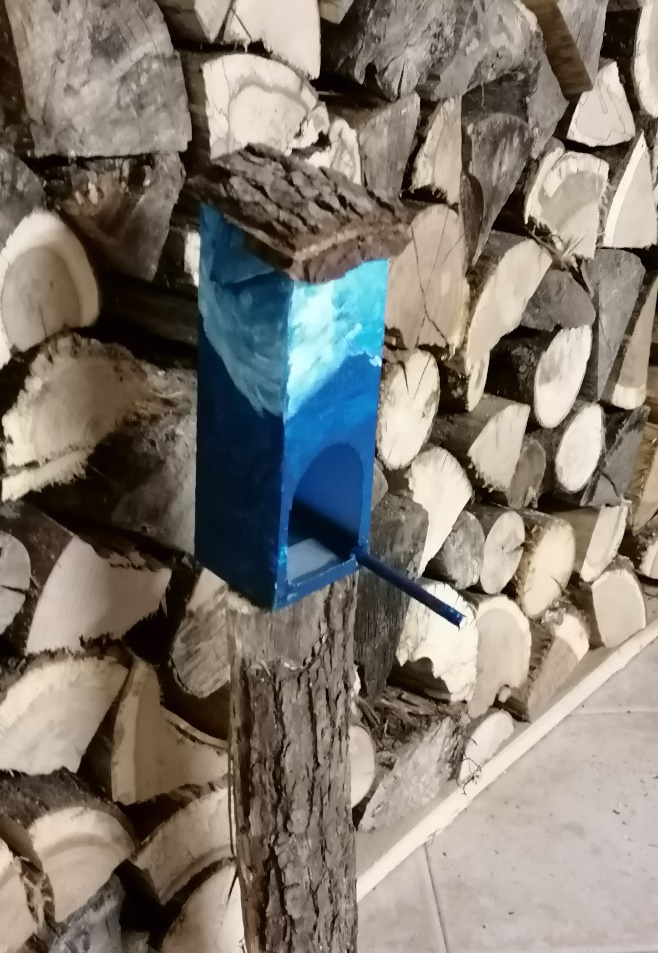 Žana 								Aljaž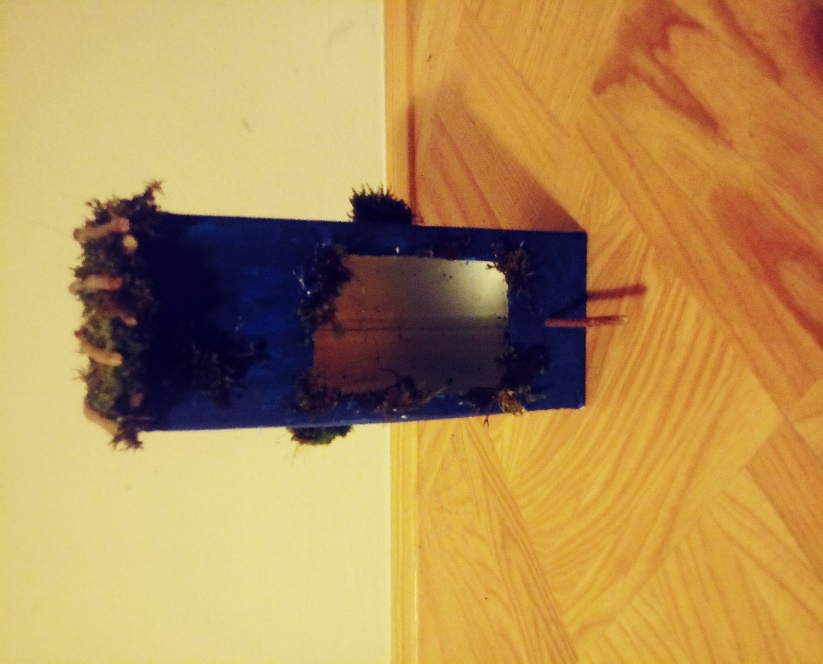 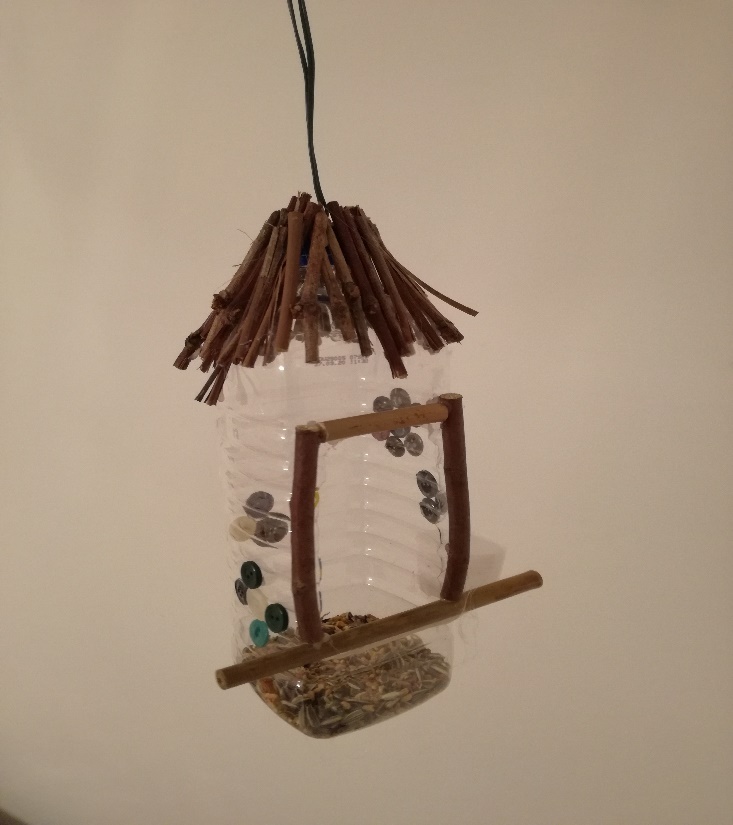 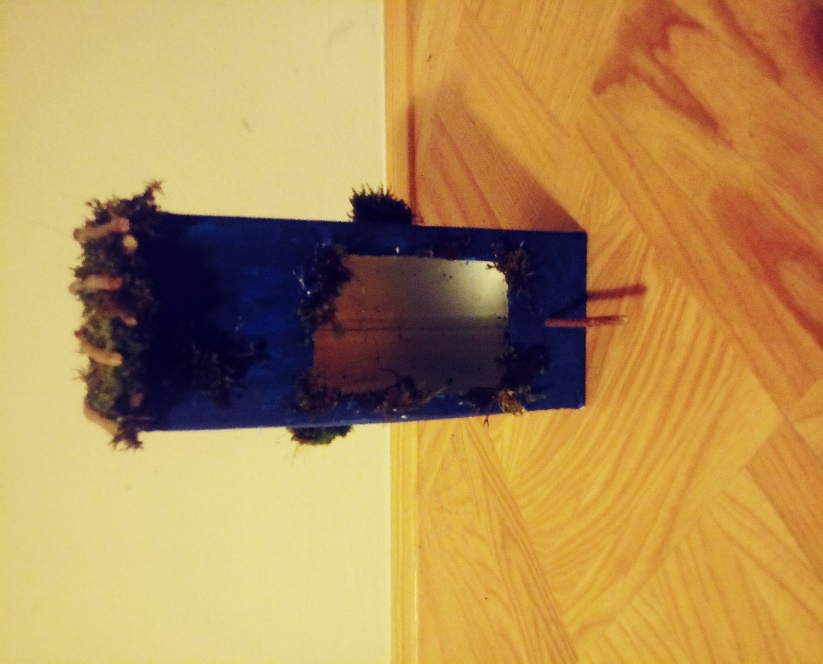 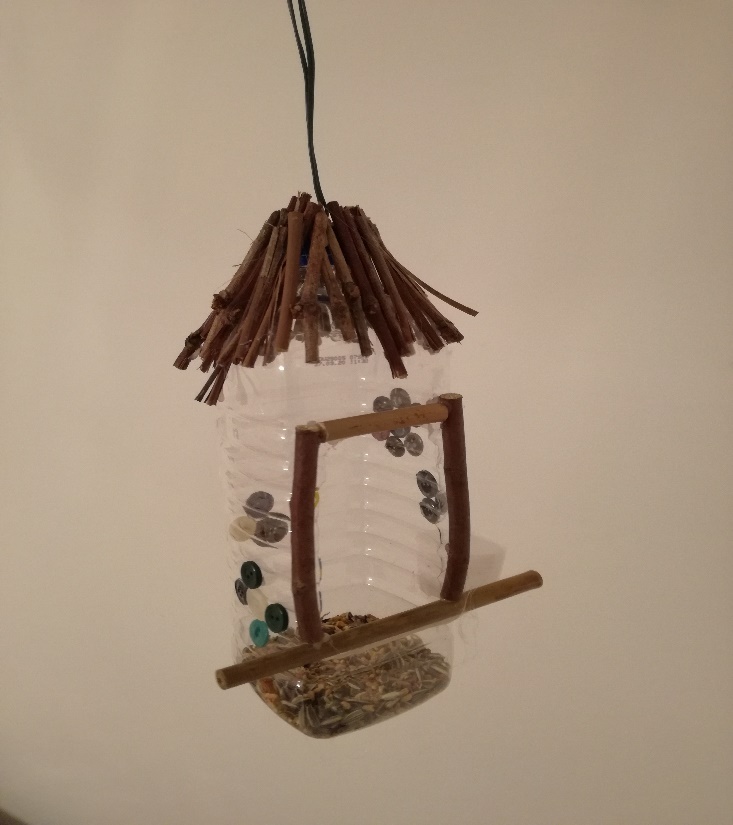 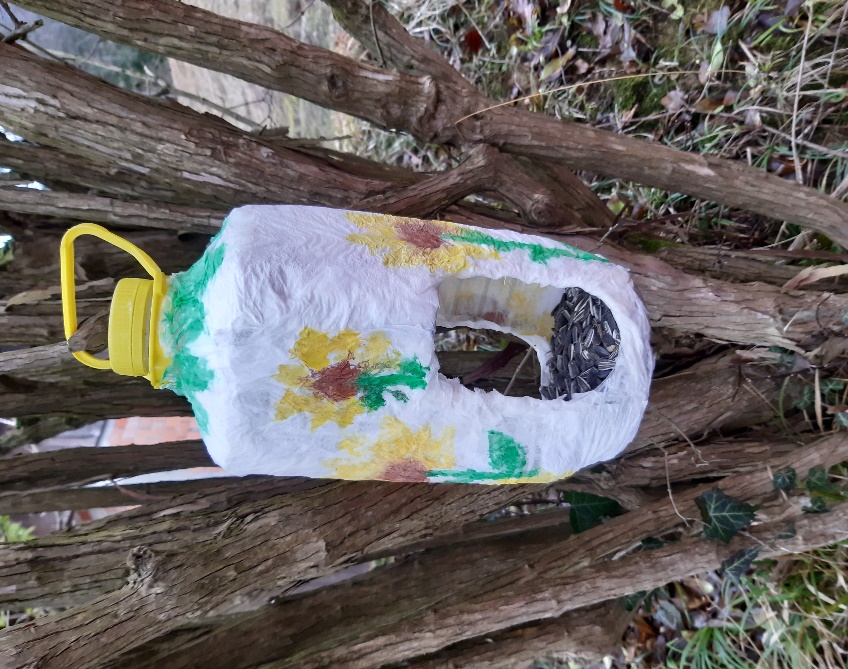 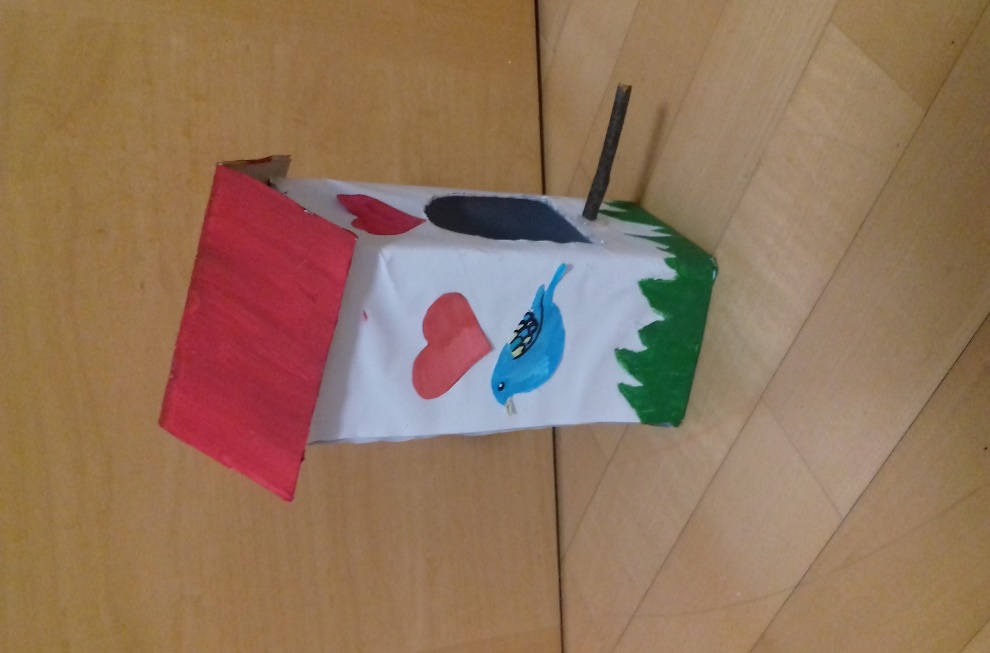 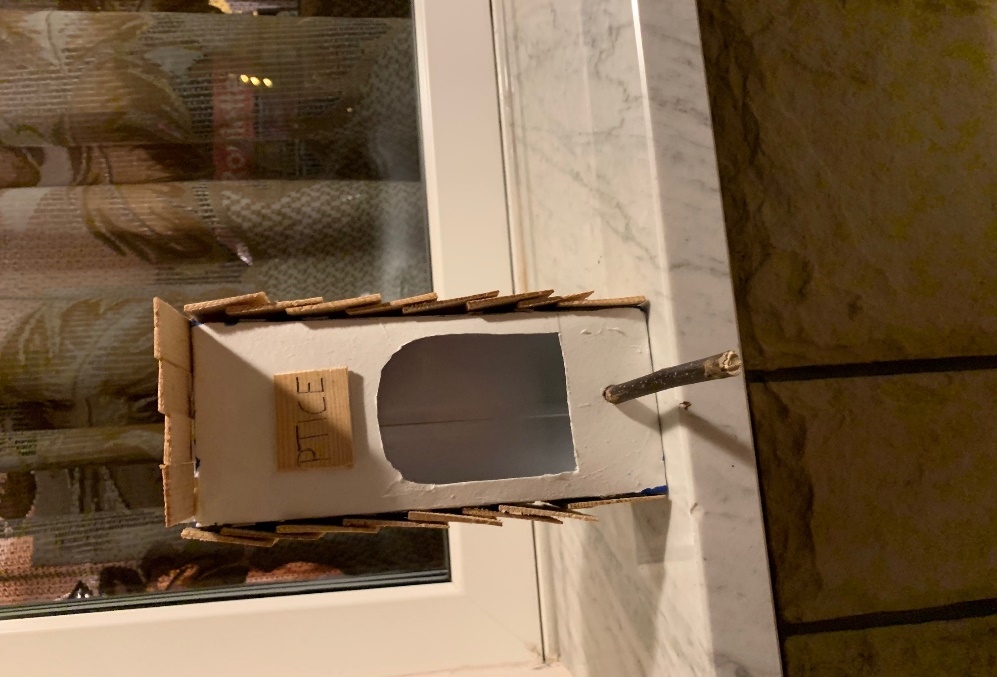 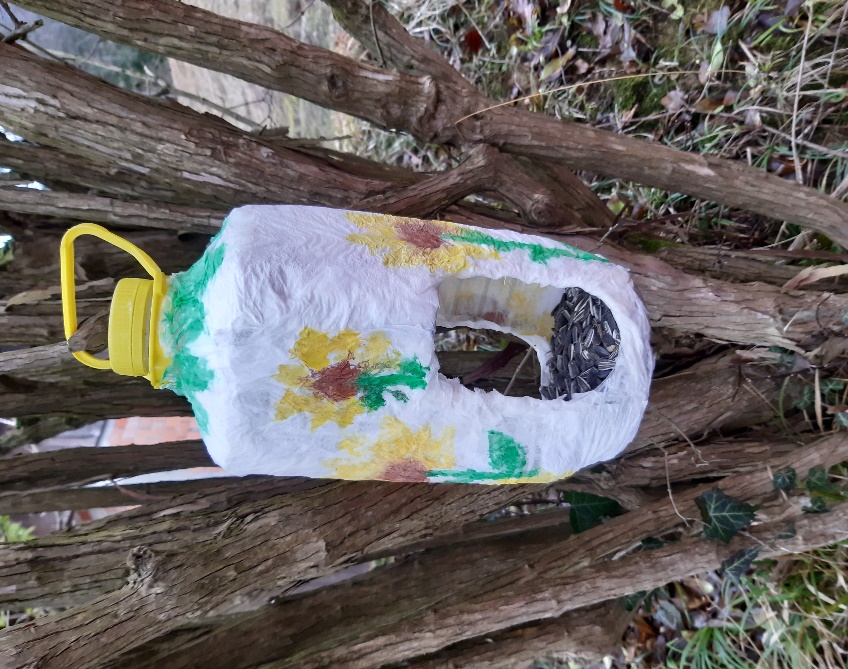 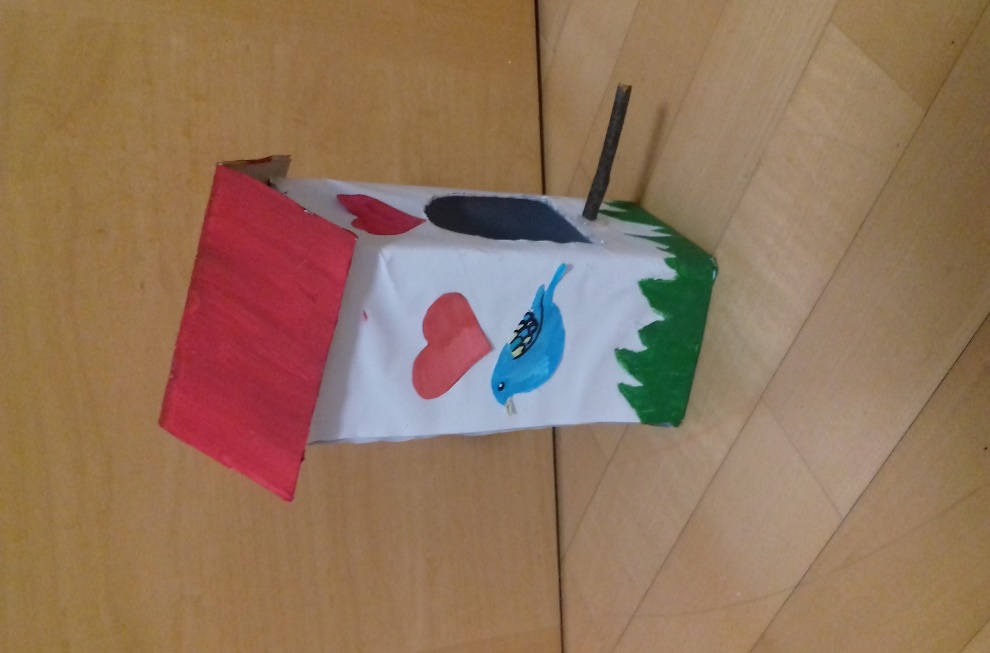 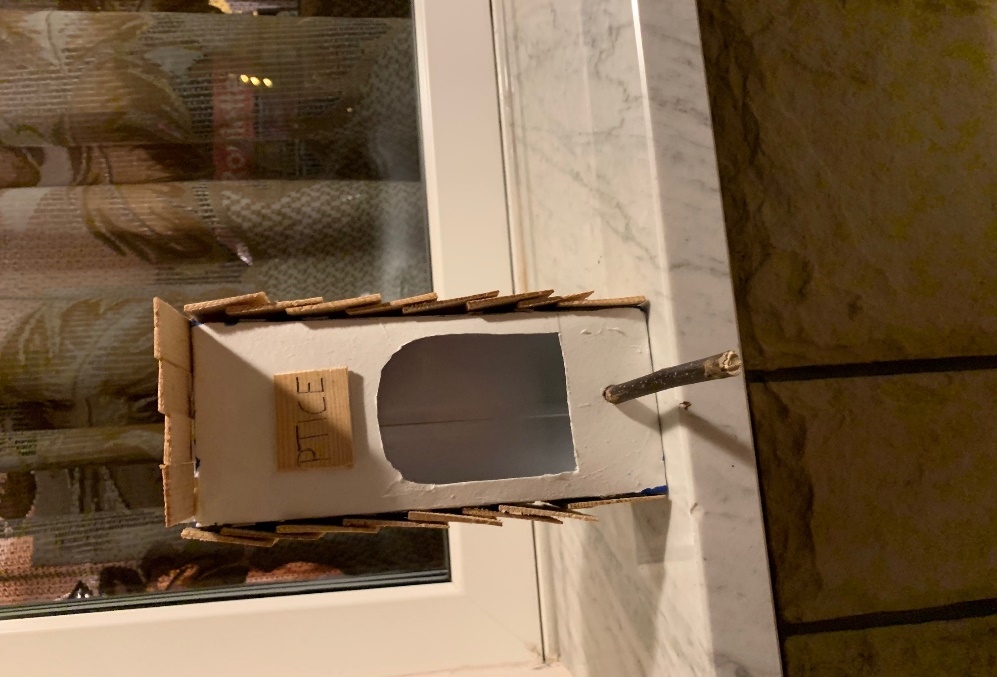 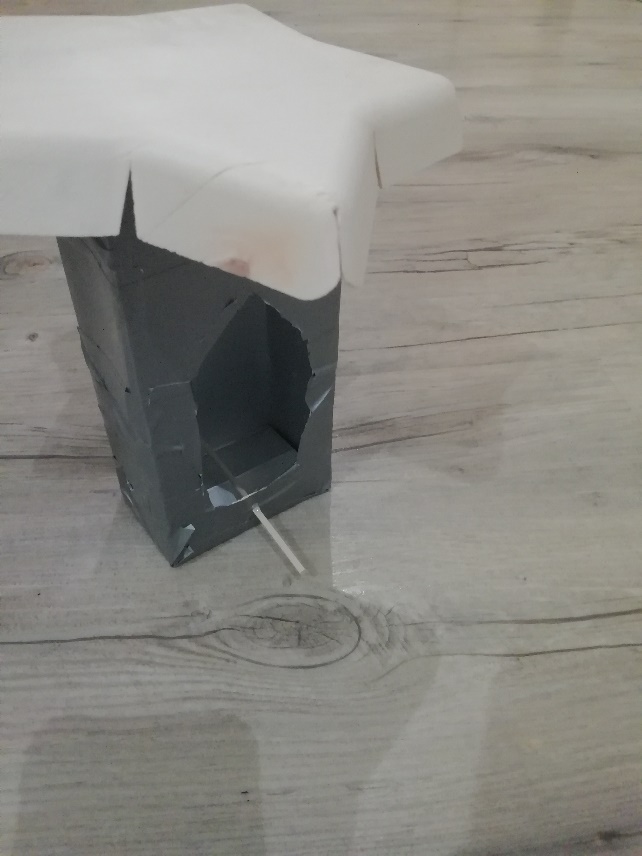 Neža							Enej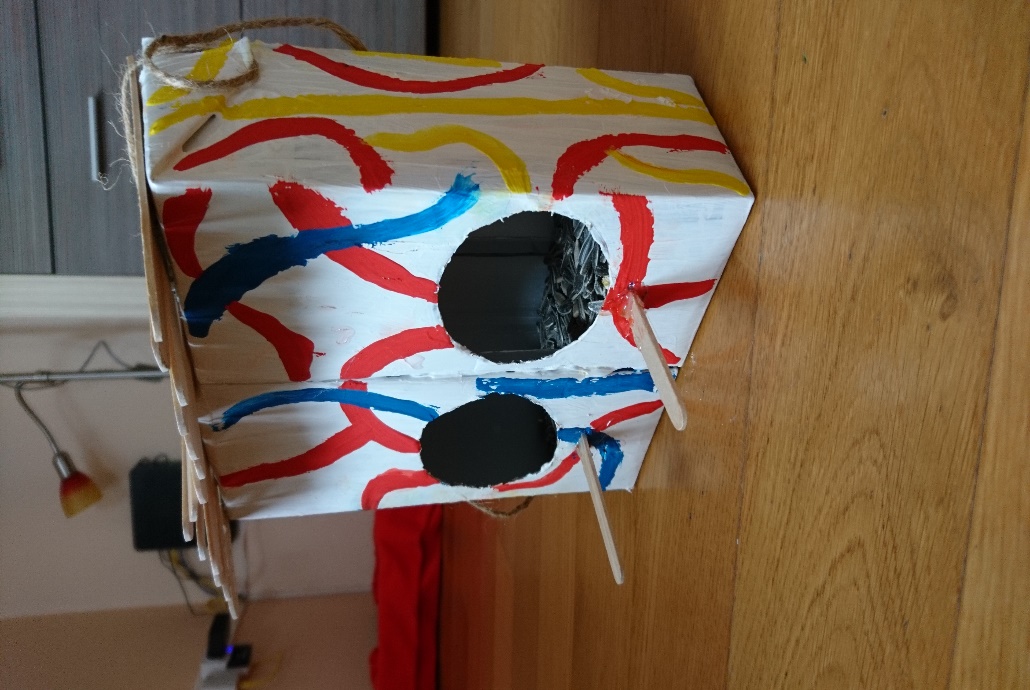 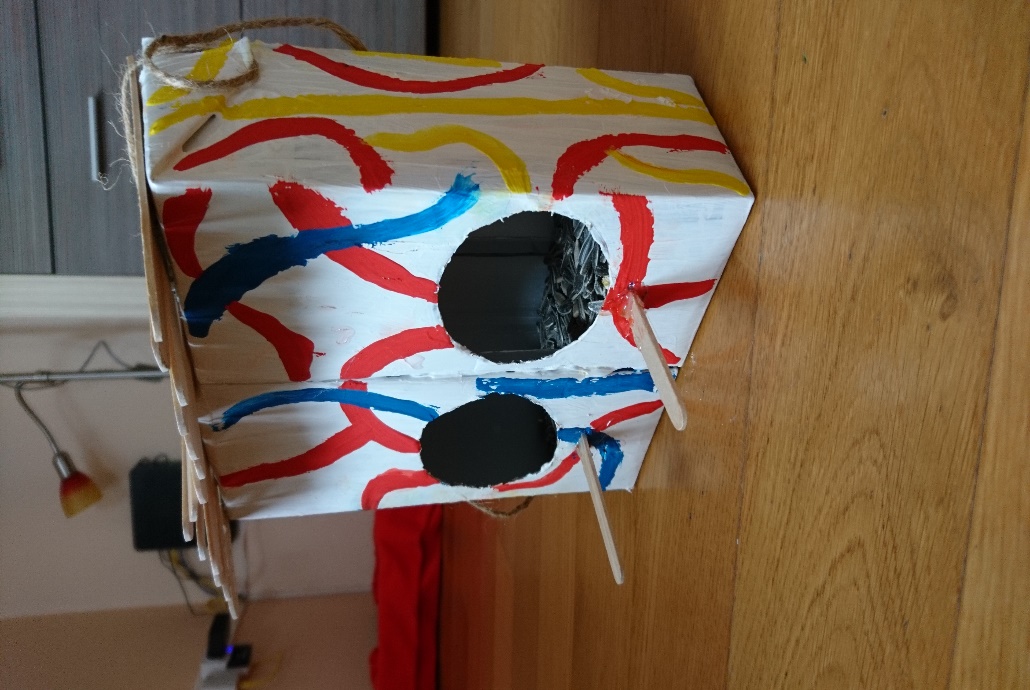 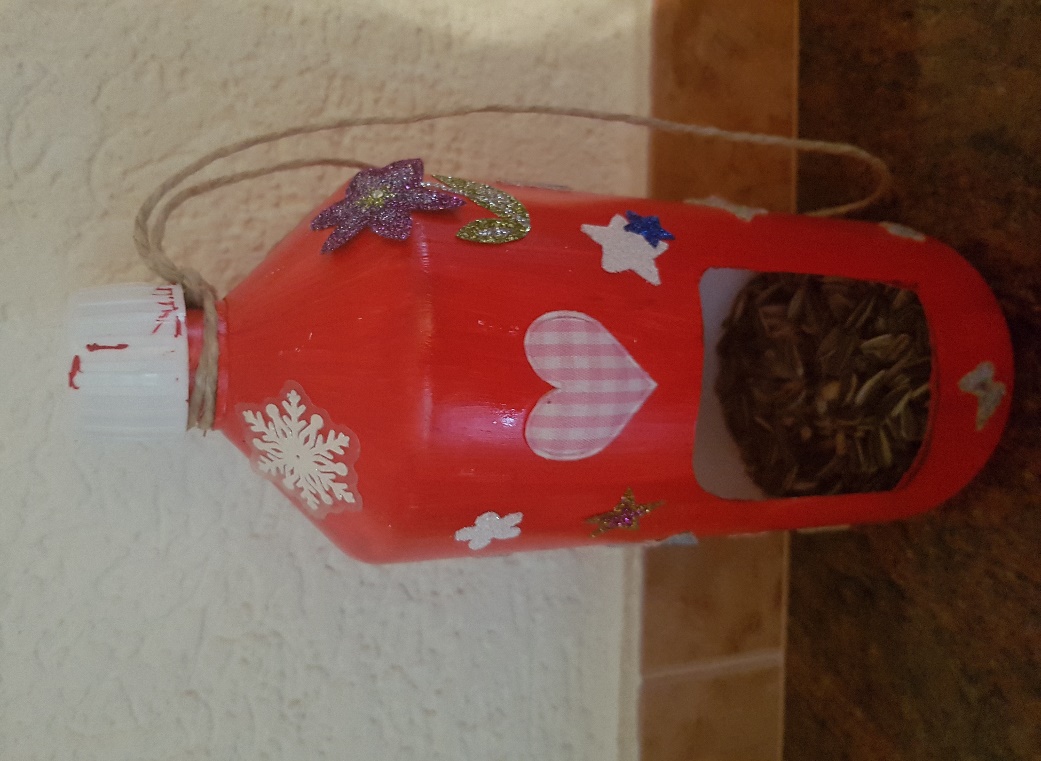 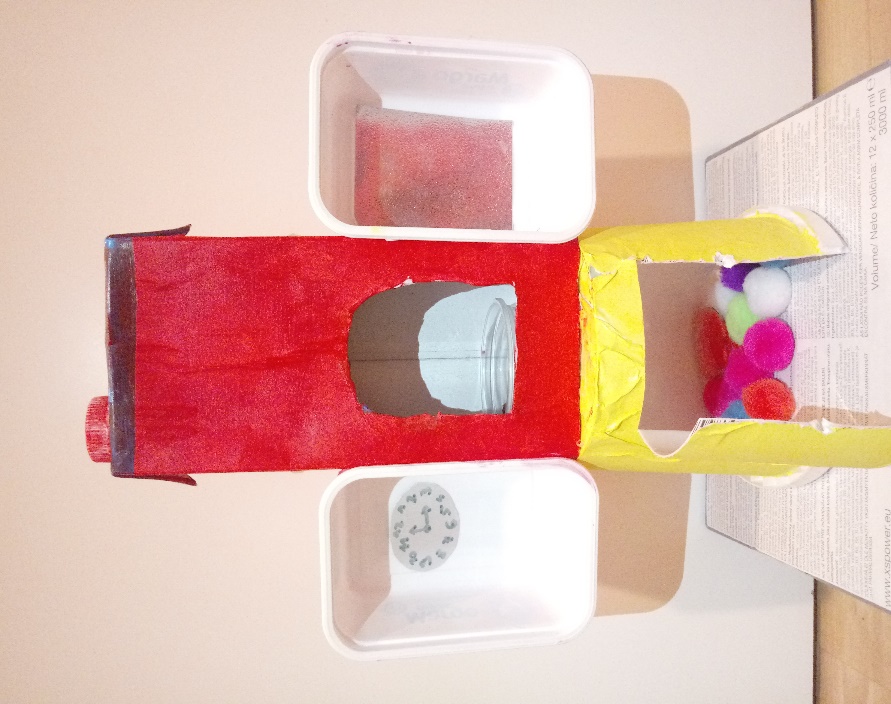 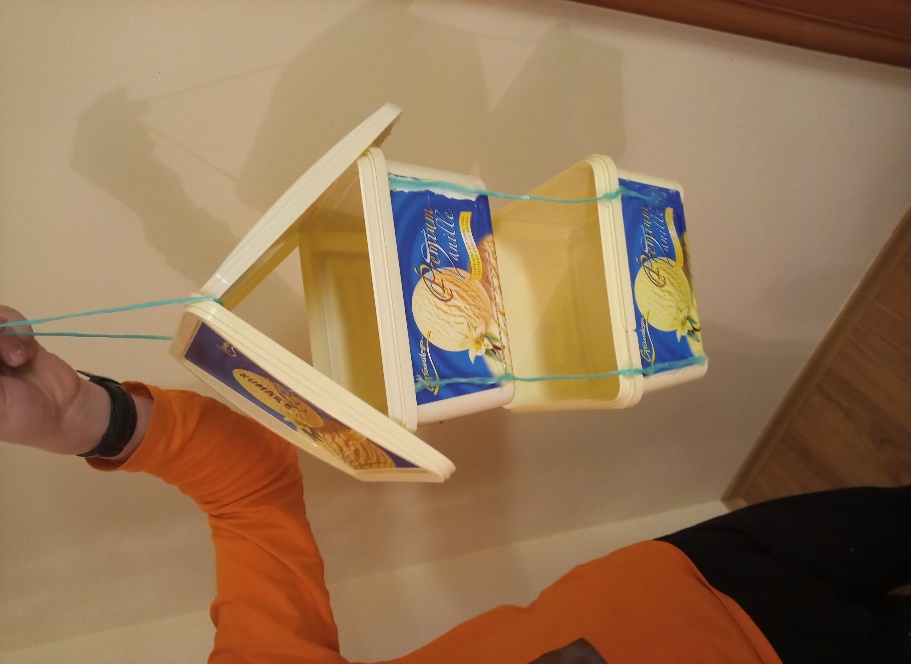 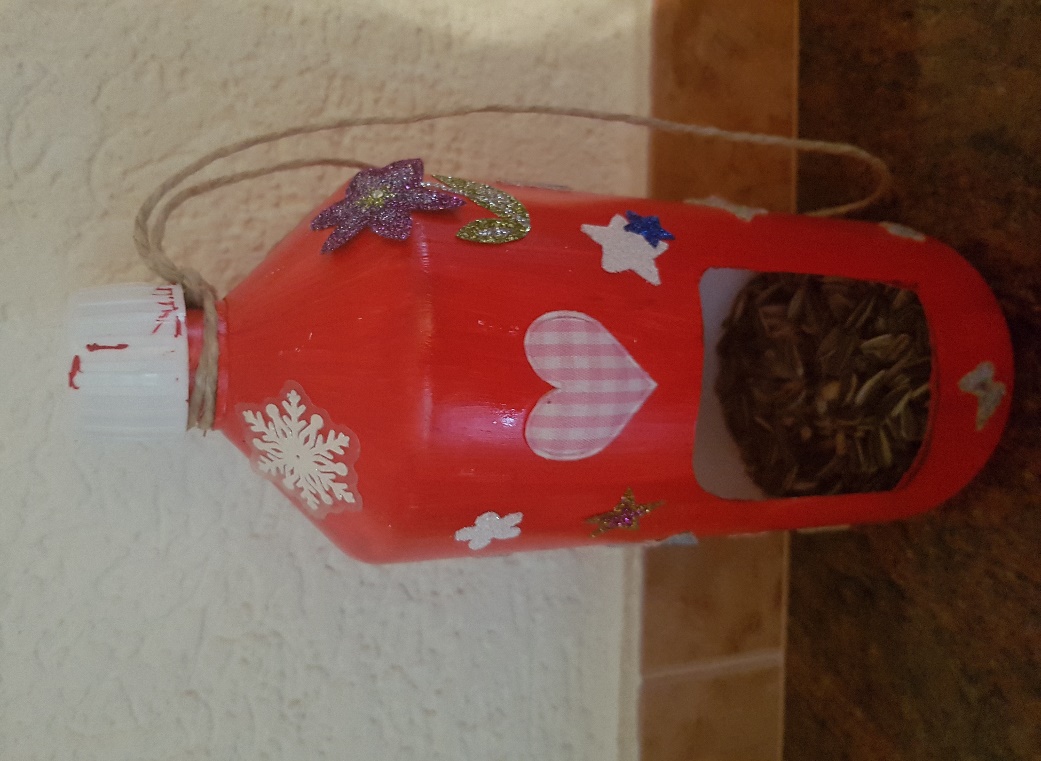 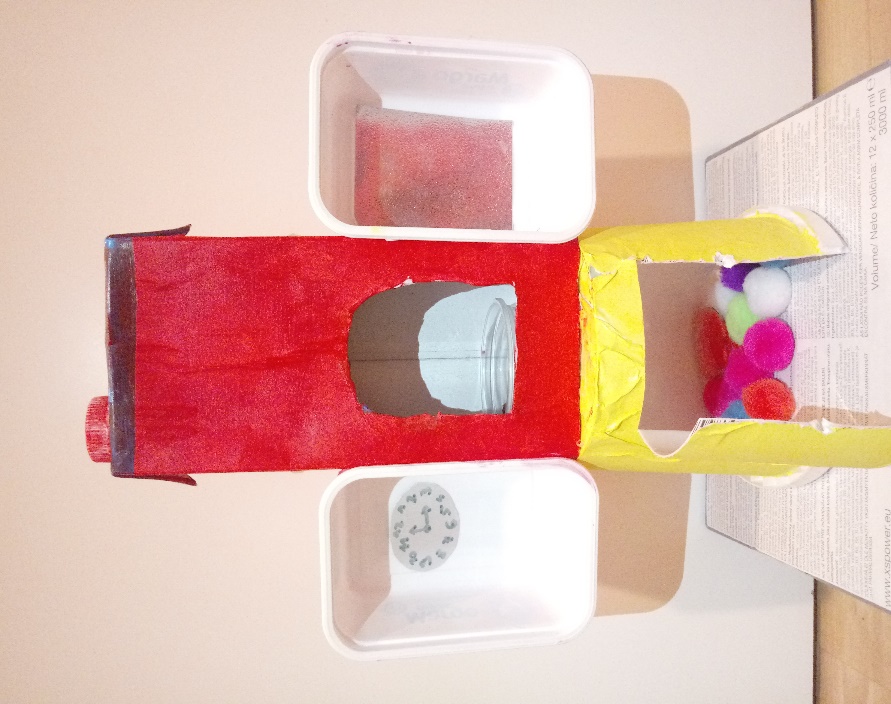 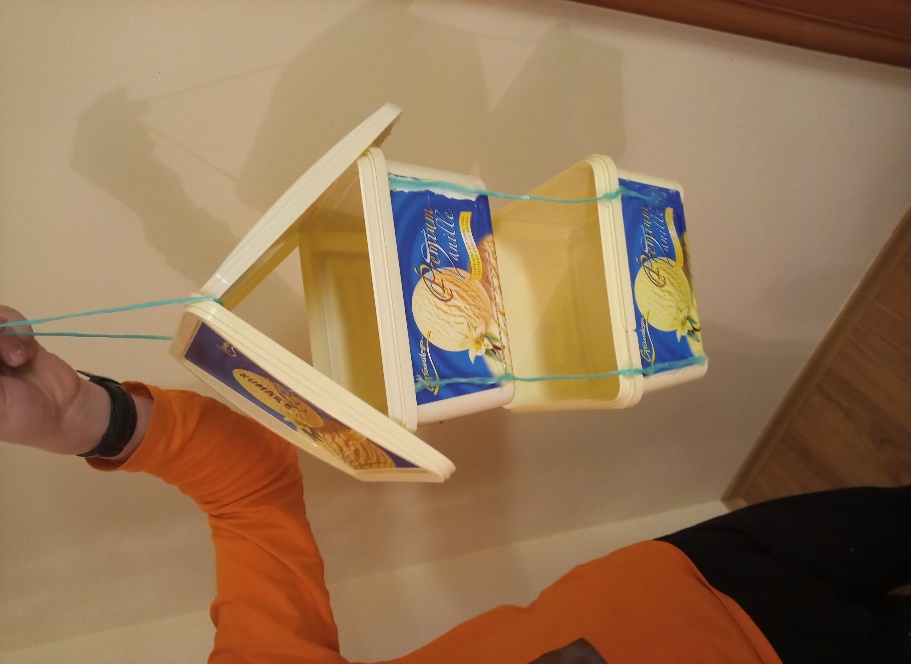 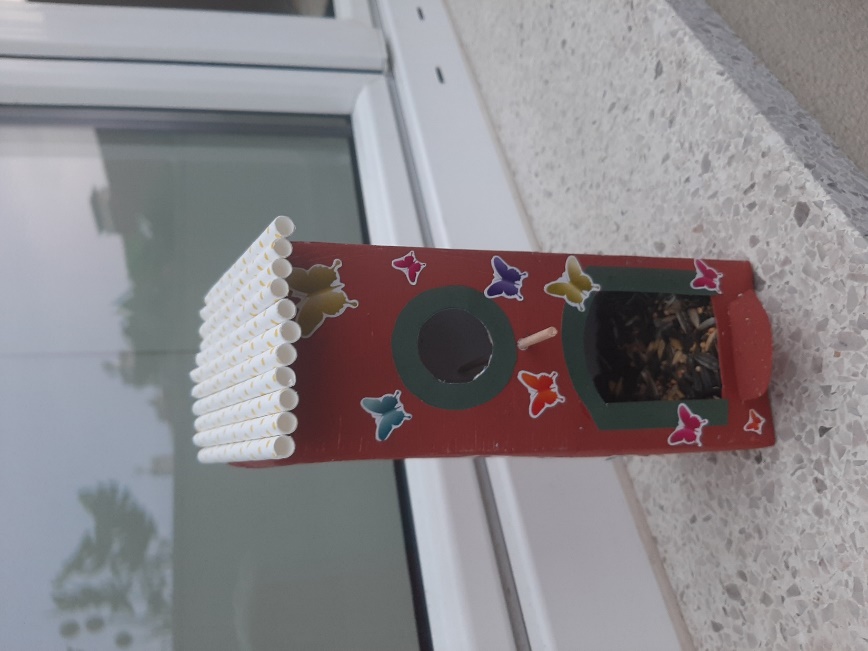 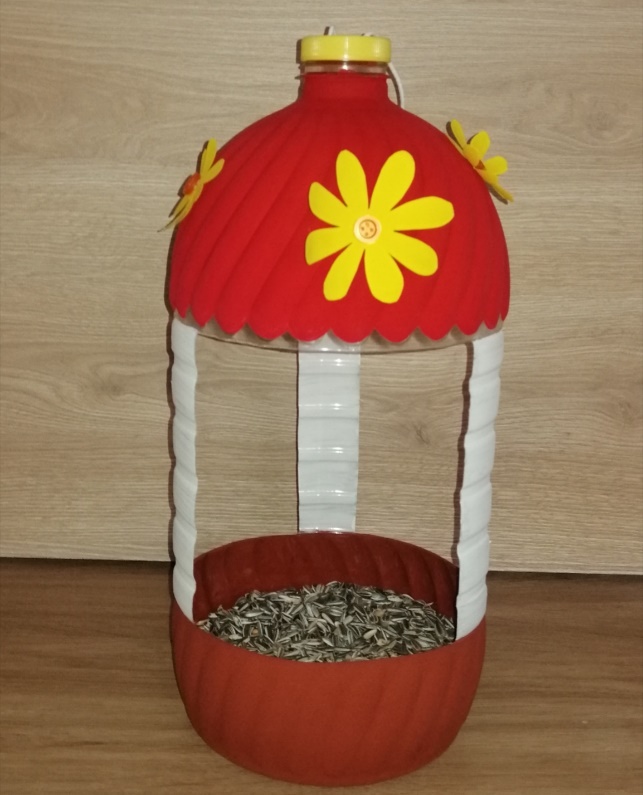 Gal							Žana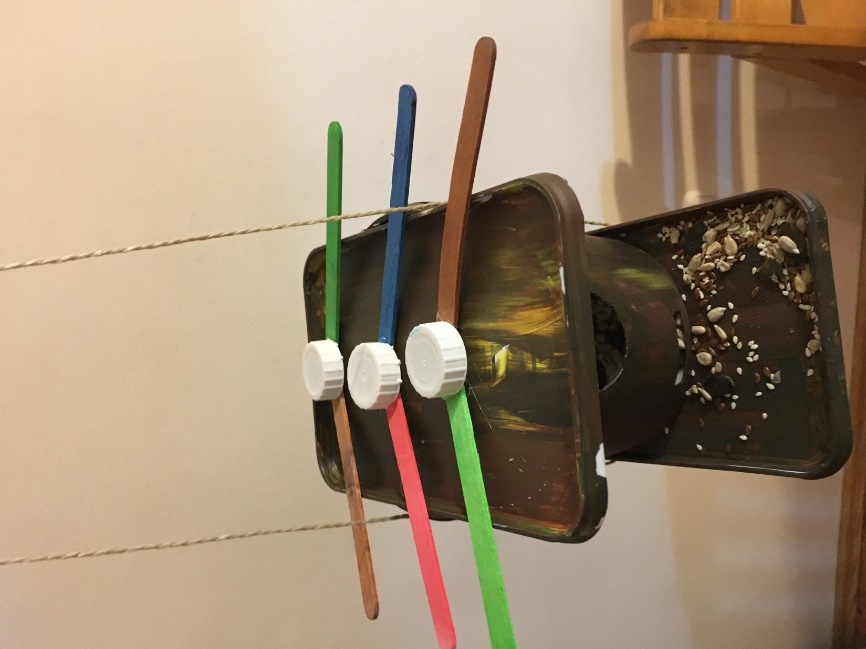 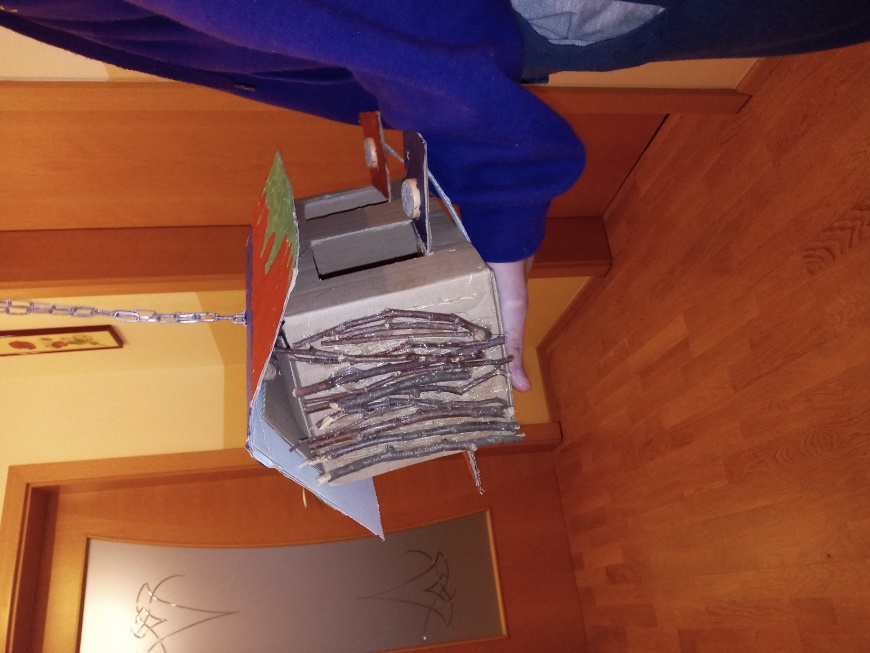 Žan 							Jan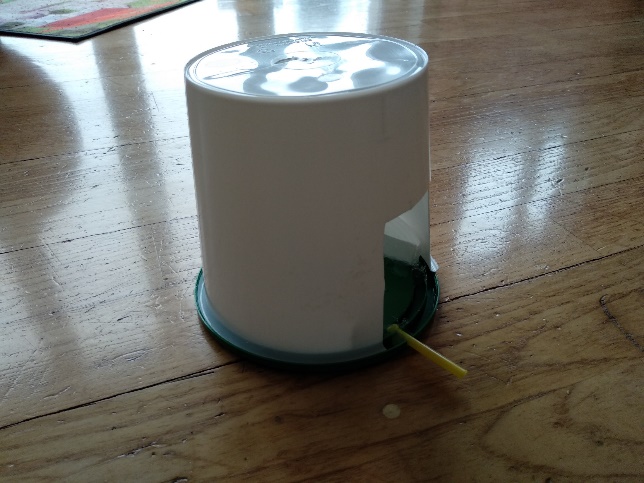 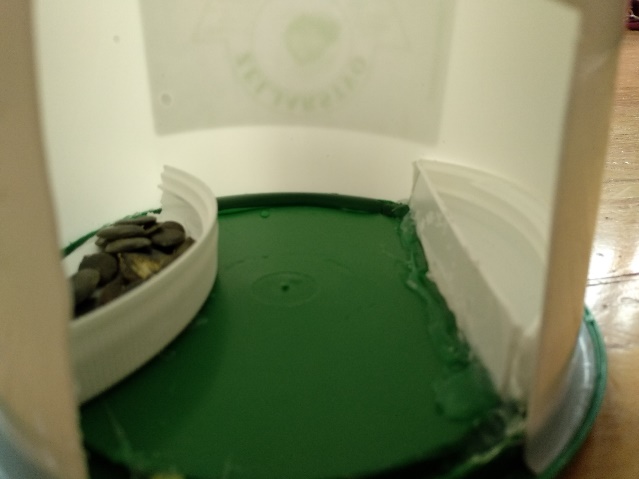 Anton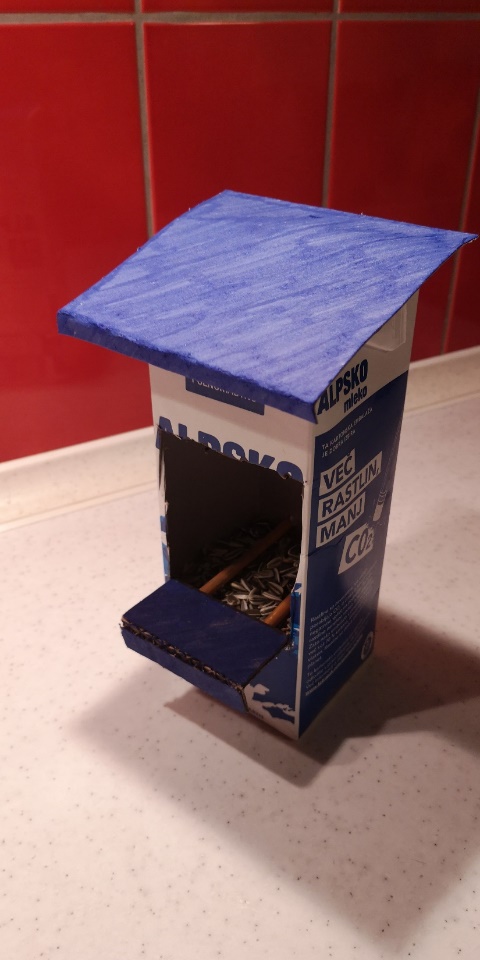 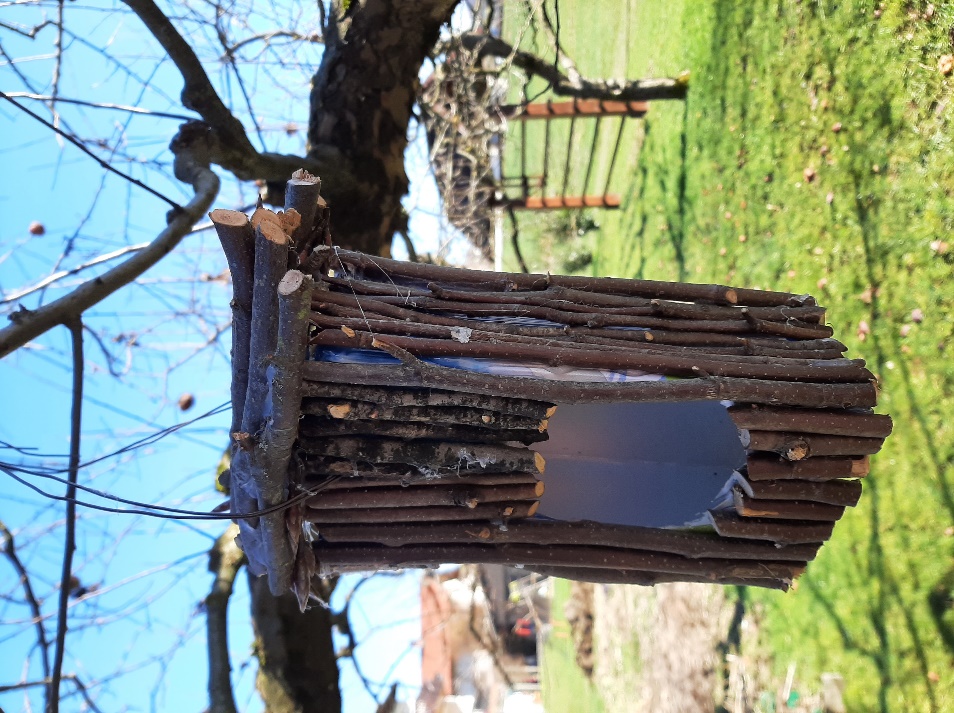 David						Ruben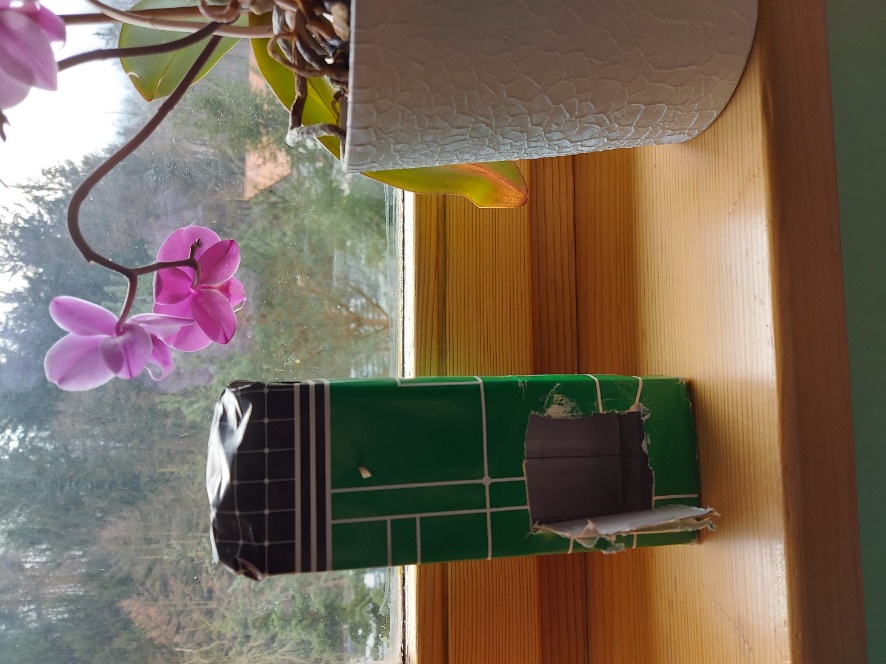 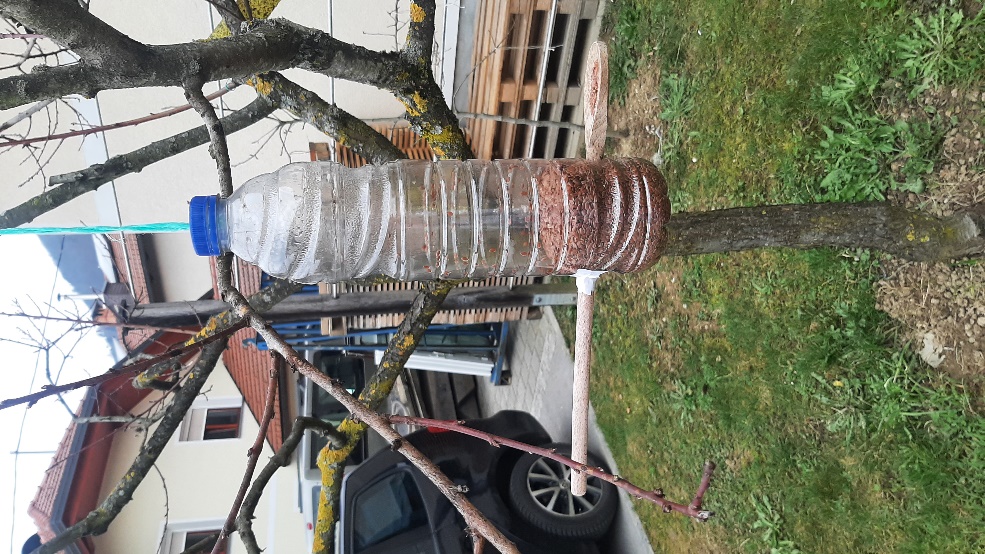 Tej							Miha